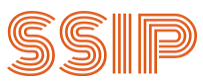 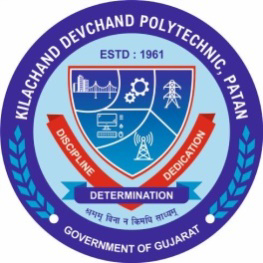 Student start-up research and innovation Cell“SSIP 2.0 Outreach Student Sensitization Program”Date23/01/2023Monday 11:00 AM to 12:00 AMProgram ReportK. D. Polytechnic, PatanDETAILS OF PROGRAMGlimpse of programTitle of Program:“SSIP 2.0 Outreach Sensitization Program”Date:MONDAY , 23/01/2023Time:11:00 AM to 12:00 AMVenue:AB 104, NEW ACADEMIC BUILDING K. D. Polytechnic, Patan.Speaker:R.J PRAJAPATI             Lecturer Electrical dept., KDP, PatanParticipant:Students of 1st  sem Electrical dept.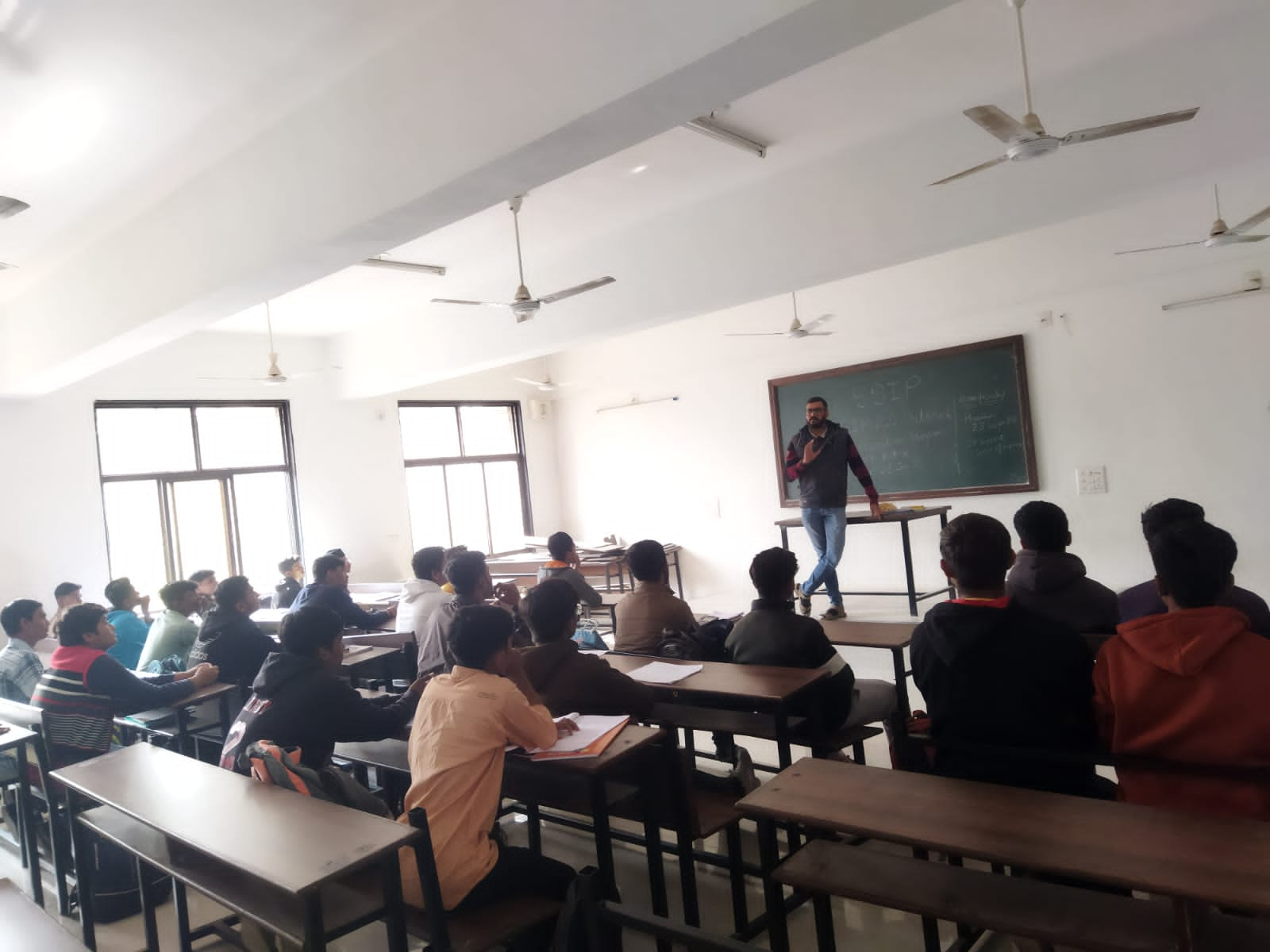 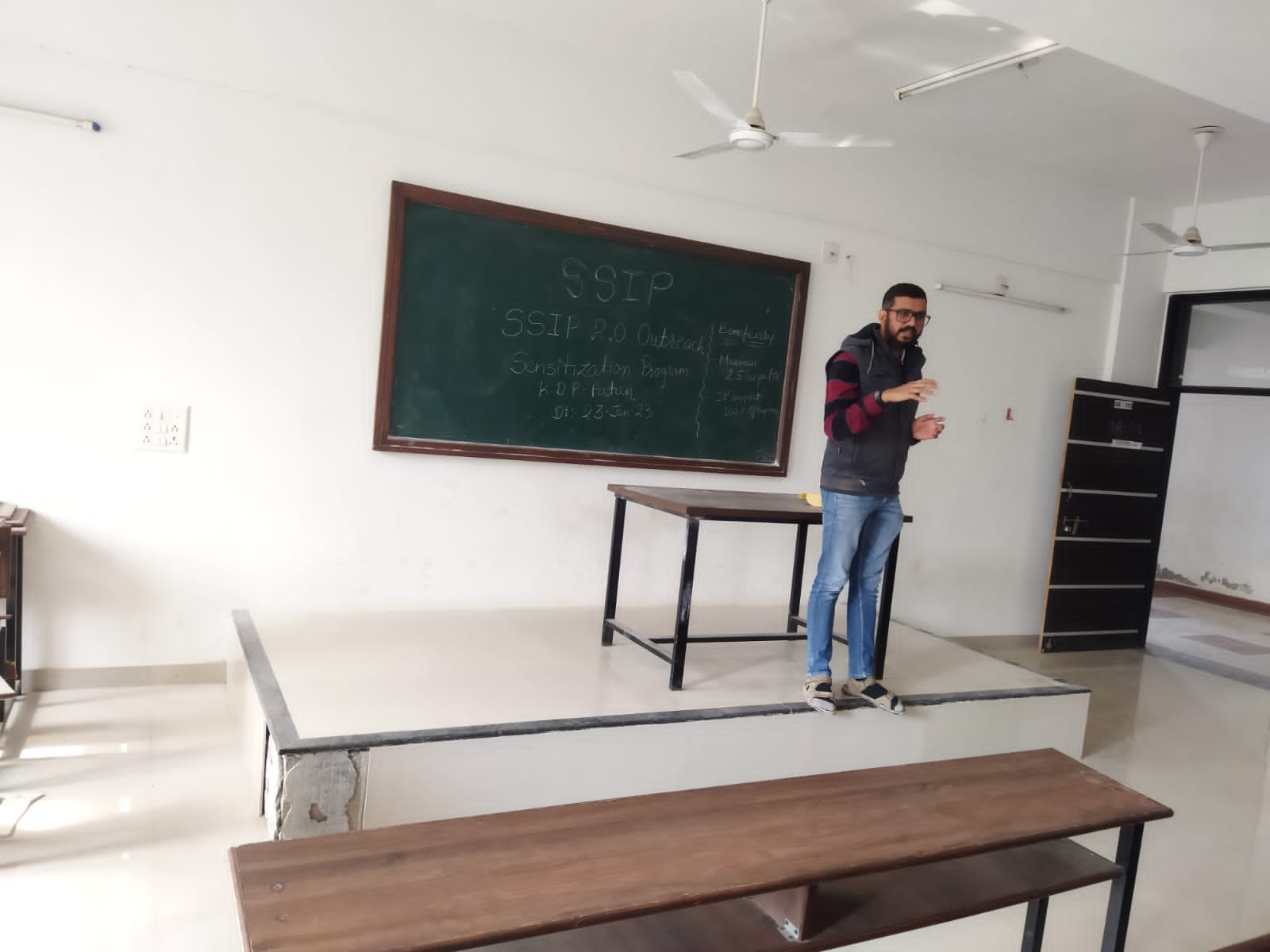 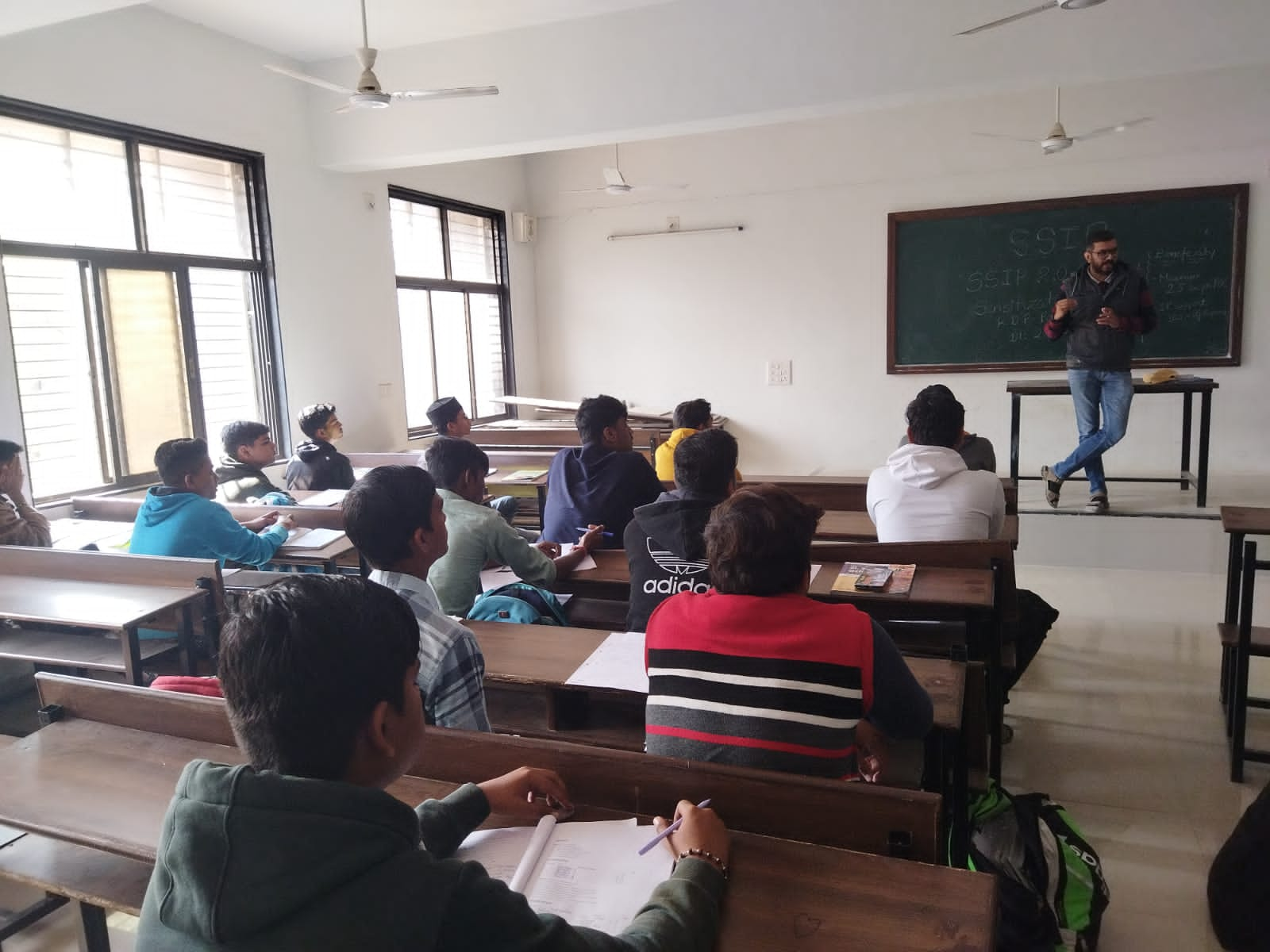 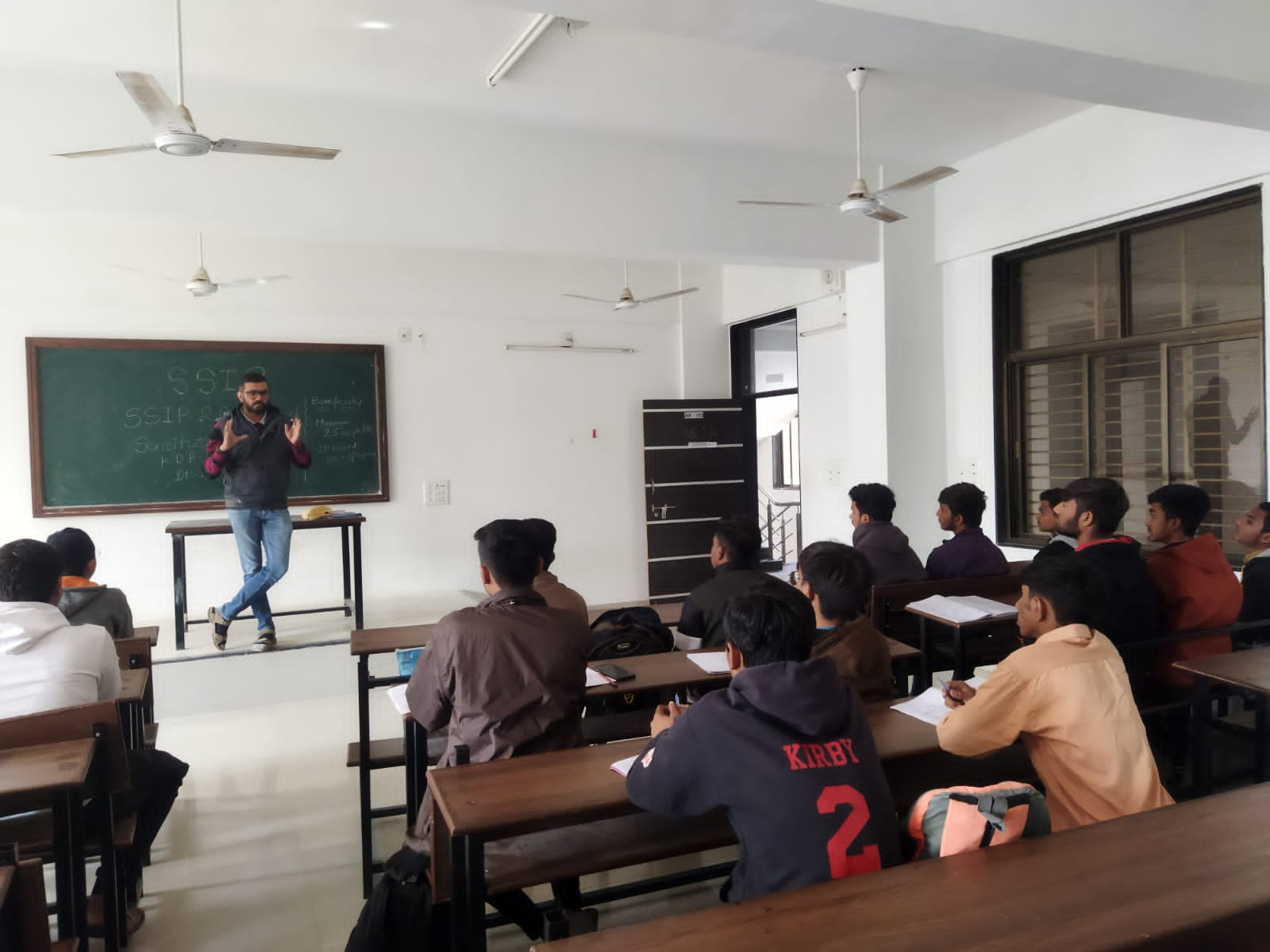 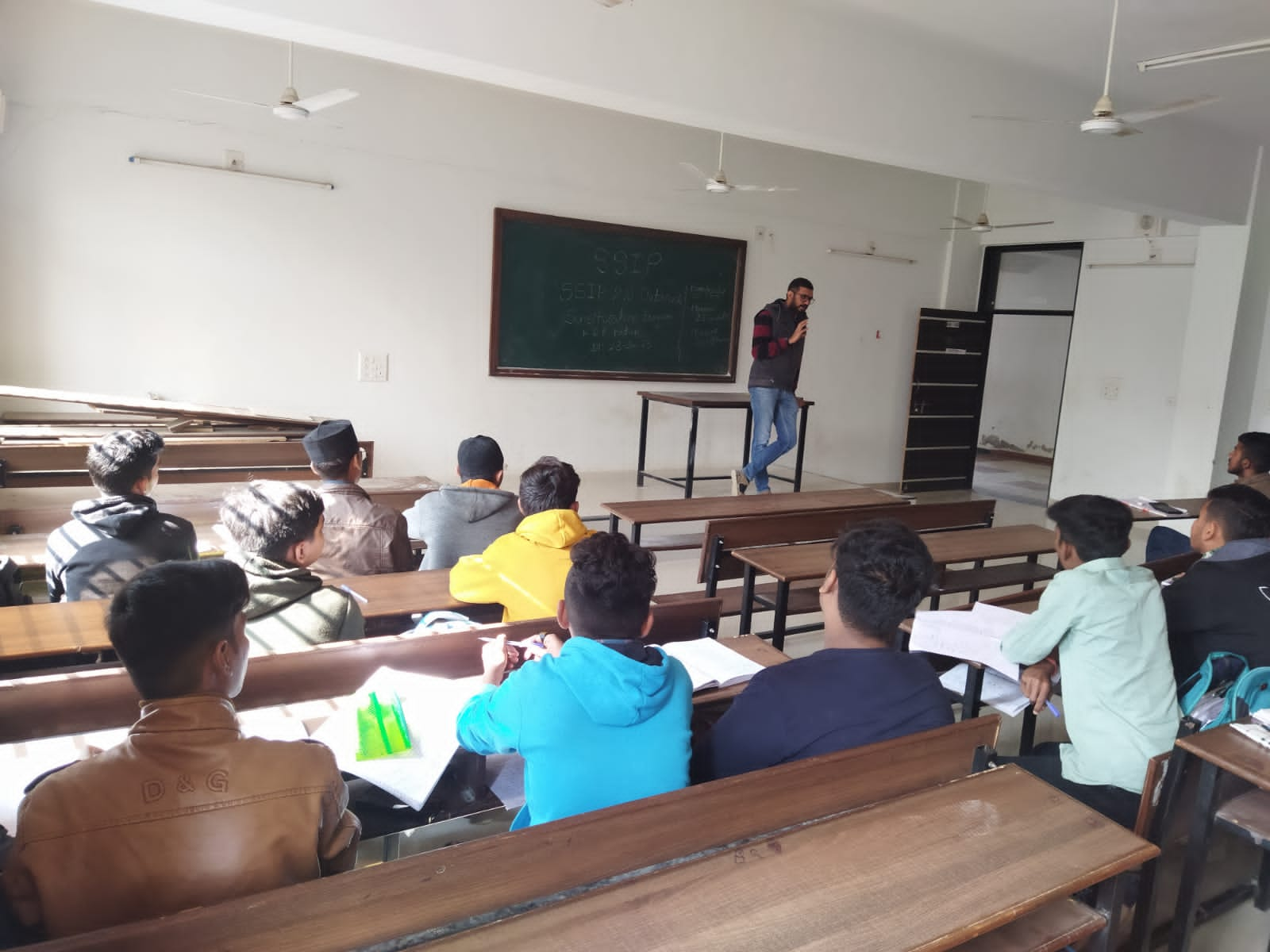 